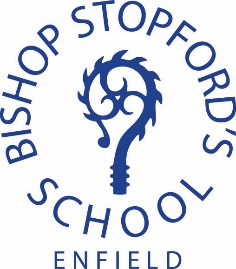 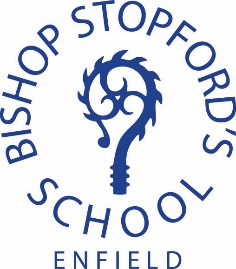 14th July, 2022Dear Parents and Carers,Due to the extreme weather conditions forecast for next week, with temperature rising to potentially the highest recorded, we have taken the regrettable decision to cancel our Sports Day scheduled for Monday 18th July.The decision to cancel has not been taken lightly, and it has been made with the health and safety of both students and staff in mind.School will now revert back to the normal school day and students will attend their timetabled lessons. Until the end of term on Wednesday, 20th July, we have taken the decision to adjust the school uniform due to the hot weather conditions we are going to be facing next week. Students will be allowed to come into school without their blazers and ties, but the rest of the uniform is statutory. No tracksuit tops or hoodies are allowed as a replacement for blazers and school shoes are to be worn.Please be reminded that your child should come into school with a refillable water bottle to enable them to stay hydrated throughout the day.If you have any questions, please do not hesitate to contact the school.Yours faithfully,Mrs T Day, BA (Hons), NPQHHeadteacher 